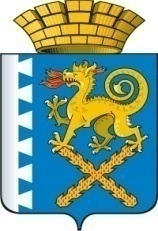 ГЛАВА НОВОЛЯЛИНСКОГО ГОРОДСКОГО ОКРУГАП О С Т А Н О В Л Е Н И Еот   03.07.2019   №  727г. Новая ЛяляОб утверждении административного регламента по предоставлению муниципальной услуги «Предоставление информации о текущей успеваемости обучающегося, ведение электронного дневника и электронного журнала успеваемости» В соответствии с Федеральными законами Российской Федерации от 06.10.2003 № 131-ФЗ «Об общих принципах организации местного самоуправления в Российской Федерации», от 27.07.2010 № 210-ФЗ «Об организации предоставления государственных и муниципальных услуг», от 29.12.2012 № 273-ФЗ «Об образовании в Российской Федерации», постановлением главы Новолялинского городского округа от 26.12.2018 № 1282 «О разработке и утверждении административных регламентов осуществления муниципального контроля и административных регламентов предоставления муниципальных услуг», руководствуясь Уставом Новолялинского городского округа,ПОСТАНОВЛЯЮ:1. Утвердить административный регламент предоставления муниципальной услуги «Предоставление информации о текущей успеваемости обучающегося, ведение электронного дневника и электронного журнала успеваемости»  (прилагается).  2. Признать утратившим силу постановление главы Новолялинского городского округа от 22.08.2014 № 965 «Об утверждении административного регламента Управления образованием Новолялинского городского округа по предоставлению муниципальной услуги «Предоставление информации о текущей успеваемости обучающегося, ведение электронного дневника и электронного журнала успеваемости», (с изменениями и дополнениями, внесенными постановлением главы Новолялинского городского округа от 12.05.2016 № 406) признать утратившим силу.           3. Опубликовать настоящее постановление в «Муниципальном вестнике Новолялинского городского округа» и на официальном сайте администрации Новолялинского городского округа ngo.midural.ru.          4. Контроль исполнения настоящего постановления возложить на начальника Управления образованием Новолялинского городского округа Л.П. Морозову.Глава округа                                                                                                     С.А. Бондаренко                                                                      УТВЕРЖДЕН                                                                           постановлением главы   Новолялинского городского округа                                                                                               от « 03 »      июля 2019         № 727АДМИНИСТРАТИВНЫЙ РЕГЛАМЕНТ ПРЕДОСТАВЛЕНИЯ МУНИЦИПАЛЬНОЙ УСЛУГИ «ПРЕДОСТАВЛЕНИЕ ИНФОРМАЦИИ О ТЕКУЩЕЙ УСПЕВАЕМОСТИОБУЧАЮЩЕГОСЯ, ВЕДЕНИЕ ЭЛЕКТРОННОГО ДНЕВНИКА И 
ЭЛЕКТРОННОГО ЖУРНАЛА УСПЕВАЕМОСТИ» Раздел 1. ОБЩИЕ ПОЛОЖЕНИЯ1.1. ПРЕДМЕТ РЕГУЛИРОВАНИЯ            1. Административный регламент предоставления муниципальной услуги «Предоставление информации о текущей успеваемости обучающегося, ведение электронного дневника и электронного журнала успеваемости» (далее - Регламент) разработан в целях повышения качества, доступности и оперативности предоставления информации, создания необходимых условий для участников отношений, возникающих при предоставлении муниципальной услуги  «Предоставление информации о текущей успеваемости обучающегося, ведение электронного дневника и электронного журнала успеваемости» (далее - муниципальная услуга).   2. Регламент устанавливает сроки и последовательность административных процедур, осуществляемых в ходе предоставления муниципальной услуги, порядок взаимодействия между должностными лицами, взаимодействия с заявителями. 1.2. КРУГ ЗАЯВИТЕЛЕЙ  3.  Заявителями на получение муниципальной услуги являются родители (законные представители) обучающихся в муниципальных общеобразовательных организациях, подведомственных Управлению образованием Новолялинского городского округа (далее – образовательные организации).1.3. ТРЕБОВАНИЯ К ПОРЯДКУ ИНФОРМИРОВАНИЯО ПРЕДОСТАВЛЕНИИ МУНИЦИПАЛЬНОЙ УСЛУГИ4. Информирование заявителей о порядке предоставления муниципальной услуги осуществляется непосредственно должностными лицами и специалистами Управления образованием Новолялинского городского округа (далее – Управление образованием) и должностными лицами и специалистами образовательных организаций при личном приеме и по телефону, посредством электронной почты, а также через Государственное бюджетное учреждение Свердловской области «Многофункциональный центр предоставления государственных и муниципальных услуг» (далее - МФЦ) и его филиалы.5. Информация о месте нахождения, графиках (режиме) работы, номерах контактных телефонов, адресах электронной почты и официальных сайтов Управления образованием и образовательных организаций, информация о порядке предоставления муниципальной услуги и услуг, которые являются необходимыми и обязательными для предоставления муниципальной услуги, размещена в федеральной государственной информационной системе «Единый портал государственных и муниципальных услуг (функций)» (далее – Единый портал) по адресу https://www.gosuslugi.ru/25648/2/info, на официальном сайте администрации Новолялинского городского округа по адресу http://ngo.midural.ru/article/show/id/10065, информационных стендах Управления образованием и образовательных организаций, на официальном сайте МФЦ по адресу  https://mfc66.ru, а также предоставляется непосредственно должностными лицами и специалистами Управления образованием и образовательных организаций  при личном приеме, а также по телефону и электронной почте.6. Основными требованиями к информированию граждан о порядке предоставления муниципальной услуги и услуг, которые являются необходимыми и обязательными для предоставления муниципальной услуги, являются достоверность предоставляемой информации, четкость в изложении информации, полнота информирования.7. При общении с гражданами (по электронной почте, телефону, или лично) должностные лица и специалисты Управления образованием и образовательных организаций должны корректно и внимательно относиться к гражданам, не унижая их чести и достоинства. Устное информирование о порядке предоставления муниципальной услуги должно проводиться с использованием официально-делового стиля речи.Раздел 2. СТАНДАРТ ПРЕДОСТАВЛЕНИЯ МУНИЦИПАЛЬНОЙ УСЛУГИ2.1. НАИМЕНОВАНИЕ МУНИЦИПАЛЬНОЙ УСЛУГИ  8. Наименование муниципальной услуги - «Предоставление информации о текущей успеваемости обучающегося, ведение электронного дневника и электронного журнала успеваемости».2.2. НАИМЕНОВАНИЕ ОРГАНА И ОРГАНИЗАЦИЙ, ПРЕДОСТАВЛЯЮЩИХМУНИЦИПАЛЬНУЮ УСЛУГУ9.  Муниципальная услуга предоставляется образовательными организациями.10. Информация о местонахождении образовательных организаций, их номерах справочных телефонов, адресах официального сайта и электронной почты  содержится в Приложении № 1 к настоящему Регламенту.11. Запрещается требовать от заявителя осуществления действий, в том числе согласований, необходимых для получения муниципальной услуги и связанных с обращением в иные государственные органы и организации, за исключением получения услуг, включенных в перечень услуг, которые являются необходимыми и обязательными для предоставления муниципальных услуг, утвержденный  распоряжением главы Новолялинского городского округа от 14.04.2017 № 98 «О перечне муниципальных услуг, предоставляемых на территории Новолялинского городского округа» (http://ngo.midural.ru/article/show/id/10066).2.3. РЕЗУЛЬТАТ ПРЕДОСТАВЛЕНИЯМУНИЦИПАЛЬНОЙ УСЛУГИ           12. Результатом предоставления муниципальной услуги является предоставление заявителю актуальной и достоверной информации в форме электронного дневника, предоставляющего совокупность сведений следующего состава:            1) сведения о ходе и содержании образовательного процесса, расписание занятий на текущий учебный период, перечень изучаемых тем и содержание выдаваемых обучающемуся домашних заданий на уроках текущего учебного периода;             2) результаты текущей успеваемости и промежуточной аттестации обучающегося, включая сведения о содержании занятий и работ, по результатам которых получены отметки; 3) сведения о посещаемости уроков обучающимися за текущий учебный период.            4) отказ в предоставлении муниципальной услуги.2.4. СРОКИ ПРЕДОСТАВЛЕНИЯ МУНИЦИПАЛЬНОЙ УСЛУГИ,В ТОМ ЧИСЛЕ С УЧЕТОМ НЕОБХОДИМОСТИ ОБРАЩЕНИЯ В ОРГАНИЗАЦИИ, УЧАСТВУЮЩИЕ В ПРЕДОСТАВЛЕНИИ МУНИЦИПАЛЬНОЙ УСЛУГИ, СРОК ПРИОСТАНОВЛЕНИЯ ПРЕДОСТАВЛЕНИЯ МУНИЦИПАЛЬНОЙ УСЛУГИВ СЛУЧАЕ, ЕСЛИ ВОЗМОЖНОСТЬ ПРИОСТАНОВЛЕНИЯ ПРЕДУСМОТРЕНАЗАКОНОДАТЕЛЬСТВОМ РОССИЙСКОЙ ФЕДЕРАЦИИ, В ТОМ ЧИСЛЕНОРМАТИВНЫМИ ПРАВОВЫМИ АКТАМИ СВЕРДЛОВСКОЙ ОБЛАСТИ, СРОК ВЫДАЧИ (НАПРАВЛЕНИЯ) ДОКУМЕНТОВ, ЯВЛЯЮЩИХСЯ РЕЗУЛЬТАТОМ ПРЕДОСТАВЛЕНИЯ МУНИЦИПАЛЬНОЙ УСЛУГИ 13. Срок предоставления муниципальной услуги составляет не более 30 календарных дней со дня регистрации заявления в образовательной организации. С учетом обращения заявителя через многофункциональный центр предоставления государственных и муниципальных услуг срок предоставления муниципальной услуги исчисляется с момента регистрации заявления в МФЦ. Письменный мотивированный отказ в предоставлении муниципальной услуги направляется заявителю не позднее 30 (тридцати) дней с даты регистрации заявления в образовательной организации почтовым отправлением с уведомлением или выдается заявителю лично в руки под роспись. Предоставление муниципальной услуги осуществляется в течение учебного года.2.5. НОРМАТИВНЫЕ ПРАВОВЫЕ АКТЫ,РЕГУЛИРУЮЩИЕ ПРЕДОСТАВЛЕНИЕ МУНИЦИПАЛЬНОЙ УСЛУГИ14. Перечень нормативных правовых актов, регулирующих предоставление муниципальной услуги, с указанием их реквизитов размещен на официальном сайте администрации Новолялинского городского округа в сети «Интернет» по адресу http://ngo.midural.ru/article/show/id/10071, и на Едином портале по адресу https://www.gosuslugi.ru/25648/2/info.Администрация Новолялинского городского округа и Управление образованием обеспечивает размещение и актуализацию перечня указанных нормативных правовых актов на официальном сайте администрации Новолялинского городского округа городского округа, а также на Едином портале.2.6. ИСЧЕРПЫВАЮЩИЙ ПЕРЕЧЕНЬ ДОКУМЕНТОВ,НЕОБХОДИМЫХ В СООТВЕТСТВИИ С НОРМАТИВНЫМИ ПРАВОВЫМИ АКТАМИДЛЯ ПРЕДОСТАВЛЕНИЯ МУНИЦИПАЛЬНОЙ УСЛУГИ, И УСЛУГ, КОТОРЫЕ ЯВЛЯЮТСЯ НЕОБХОДИМЫМИ И ОБЯЗАТЕЛЬНЫМИДЛЯ ПРЕДОСТАВЛЕНИЯ МУНИЦИПАЛЬНОЙ УСЛУГИ,ПОДЛЕЖАЩИХ ПРЕДСТАВЛЕНИЮ ЗАЯВИТЕЛЕМ, СПОСОБЫИХ ПОЛУЧЕНИЯ ЗАЯВИТЕЛЕМ, В ТОМ ЧИСЛЕВ ЭЛЕКТРОННОЙ ФОРМЕ, ПОРЯДОК ИХ ПРЕДСТАВЛЕНИЯ  15. Для предоставления муниципальной услуги заявитель предъявляет в образовательную организацию либо в МФЦ:           1) заявление о предоставлении муниципальной услуги по установленной форме (Приложение № 2 к настоящему Регламенту);           2)  паспорт родителя (законного представителя) учащегося для сверки с данными, представленными с согласия на размещение персональных данных в системе «электронный дневник, электронный журнал успеваемости» (далее - Система);           3) копия документов, подтверждающих право заявителя на законных основаниях представлять интересы несовершеннолетних граждан.Регистрация заявления и прилагаемых к нему документов, необходимых для предоставления муниципальной услуги, производится в день их поступления в образовательную организацию либо в МФЦ (в случае, если заявление на предоставление муниципальной услуги подается посредством МФЦ).           16. Заявление и документы, необходимые для предоставления муниципальной услуги, представляются в образовательные организации посредством личного обращения заявителя и (или) через МФЦ, и (или) с использованием информационно-телекоммуникационных технологий, включая использование Единого портала, и других средств информационно-телекоммуникационных технологий в случаях и порядке, установленных законодательством Российской Федерации, в форме электронных документов.2.7. ИСЧЕРПЫВАЮЩИЙ ПЕРЕЧЕНЬ ДОКУМЕНТОВ,НЕОБХОДИМЫХ В СООТВЕТСТВИИ С НОРМАТИВНЫМИ ПРАВОВЫМИ АКТАМИ ДЛЯ ПРЕДОСТАВЛЕНИЯ МУНИЦИПАЛЬНОЙ УСЛУГИ, КОТОРЫЕ НАХОДЯТСЯВ РАСПОРЯЖЕНИИ ГОСУДАРСТВЕННЫХ ОРГАНОВ, ОРГАНОВ МЕСТНОГО САМОУПРАВЛЕНИЯ И ИНЫХ ОРГАНОВ, УЧАСТВУЮЩИХ В ПРЕДОСТАВЛЕНИИ МУНИЦИПАЛЬНЫХ УСЛУГ, И КОТОРЫЕ ЗАЯВИТЕЛЬ ВПРАВЕ ПРЕДСТАВИТЬ, А ТАКЖЕ СПОСОБЫ ИХ ПОЛУЧЕНИЯ ЗАЯВИТЕЛЯМИ, В ТОМ ЧИСЛЕ В ЭЛЕКТРОННОЙ ФОРМЕ, ПОРЯДОК ИХ ПРЕДСТАВЛЕНИЯ         17. Исчерпывающий перечень документов, необходимых в соответствии с нормативными правовыми актами для предоставления муниципальной услуги, которые находятся в распоряжении государственных органов, и иных органов, участвующих в предоставлении муниципальных услуг, и которые заявитель вправе представить по собственной инициативе - отсутствует.2.8. УКАЗАНИЕ НА ЗАПРЕТ ТРЕБОВАТЬ ОТ ЗАЯВИТЕЛЯПРЕДСТАВЛЕНИЯ ДОКУМЕНТОВ И ИНФОРМАЦИИИЛИ ОСУЩЕСТВЛЕНИЯ ДЕЙСТВИЙ18. Запрещается требовать от заявителя:- представления документов и информации или осуществления действий, представление или осуществление которых не предусмотрено нормативными правовыми актами, регулирующими отношения, возникающие в связи с предоставлением муниципальной услуги;- представления документов и информации, которые в соответствии с нормативными правовыми актами Российской Федерации, нормативными правовыми актами Правительства Свердловской области и муниципальными нормативными правовыми актами находятся в распоряжении государственных органов, предоставляющих муниципальную услугу, иных государственных органов, органов местного самоуправления и (или) подведомственных государственным органам и органам местного самоуправления организаций, участвующих в предоставлении государственных или муниципальных услуг, за исключением документов, указанных в части 6 статьи 7 Федерального закона от 27.07.2010 № 210-ФЗ «Об организации предоставления государственных и муниципальных услуг»;- представления документов и информации, отсутствие и (или) недостоверность которых не указывались при первоначальном отказе в приеме документов, необходимых для предоставления муниципальной услуги, либо в предоставлении муниципальной услуги, за исключением следующих случаев:а) изменение требований нормативных правовых актов, касающихся предоставления муниципальной услуги, после первоначальной подачи заявления о предоставлении муниципальной услуги;б) наличие ошибок в заявлении о предоставлении муниципальной услуги и документах, поданных заявителем после первоначального отказа в приеме документов, необходимых для предоставления муниципальной услуги, либо в предоставлении муниципальной услуги и не включенных в представленный ранее комплект документов;в) истечение срока действия документов или изменение информации после первоначального отказа в приеме документов, необходимых для предоставления муниципальной услуги, либо в предоставлении муниципальной услуги;г) выявление документально подтвержденного факта (признаков) ошибочного или противоправного действия (бездействия) должностного лица органа, предоставляющего муниципальную услугу, муниципального служащего органа, предоставляющего муниципальную услугу, работника многофункционального центра предоставления государственных и муниципальных услуг при первоначальном отказе в приеме документов, необходимых для предоставления муниципальной услуги, либо в предоставлении муниципальной услуги. В данном случае в письменном виде за подписью руководителя органа, предоставляющего муниципальную услугу, руководителя многофункционального центра предоставления государственных и муниципальных услуг при первоначальном отказе в приеме документов, необходимых для предоставления муниципальной услуги, уведомляется заявитель, а также приносятся извинения за доставленные неудобства.При предоставлении муниципальной услуги запрещается:- отказывать в приеме запроса и иных документов, необходимых для предоставления муниципальной услуги, в случае, если запрос и документы, необходимые для предоставления муниципальной услуги, поданы в соответствии с информацией о сроках и порядке предоставления муниципальной услуги, опубликованной на Едином портале либо на официальном сайте администрации Новолялинского городского округа и сайтах образовательных организаций;- отказывать в предоставлении муниципальной услуги в случае, если запрос и документы, необходимые для предоставления муниципальной услуги, поданы в соответствии с информацией о сроках и порядке предоставления муниципальной услуги, опубликованной на Едином портале либо на официальном сайте администрации Новолялинского  городского округа и сайтах образовательных организаций;- требовать от заявителя представления документов, подтверждающих внесение заявителем платы за предоставление муниципальной услуги.2.9. ИСЧЕРПЫВАЮЩИЙ ПЕРЕЧЕНЬ ОСНОВАНИЙ ДЛЯ ОТКАЗАВ ПРИЕМЕ ДОКУМЕНТОВ, НЕОБХОДИМЫХДЛЯ ПРЕДОСТАВЛЕНИЯ МУНИЦИПАЛЬНОЙ УСЛУГИ19. Основаниями для отказа в приеме заявления и документов, необходимых для предоставления муниципальной услуги, является:- непредставление (представление не в полном объеме) документов, предусмотренных пунктом 15 настоящего Регламента.- обращение лица, не являющегося родителем (законным представителем);- наличие подчисток, приписок, зачеркнутых слов и иных исправлений в документах;- наличие серьезных повреждений, которые не позволяют однозначно истолковать содержание документа.2.10. ИСЧЕРПЫВАЮЩИЙ ПЕРЕЧЕНЬ ОСНОВАНИЙДЛЯ ПРИОСТАНОВЛЕНИЯ ИЛИ ОТКАЗА В ПРЕДОСТАВЛЕНИИМУНИЦИПАЛЬНОЙ УСЛУГИ  20. Оснований для приостановления предоставления муниципальной услуги, предусмотренной настоящим Регламентом, не имеется.  21. Исчерпывающий перечень оснований для отказа в предоставлении муниципальной услуги:           1) в заявлении о предоставлении информации об организации образования не указана контактная информация заявителя (фамилия, имя, отчество, адрес) для направления ответа;           2) запрашиваемая заявителем информация не относится к информации о текущей успеваемости.2.11. ПЕРЕЧЕНЬ УСЛУГ, КОТОРЫЕ ЯВЛЯЮТСЯНЕОБХОДИМЫМИ И ОБЯЗАТЕЛЬНЫМИ ДЛЯ ПРЕДОСТАВЛЕНИЯМУНИЦИПАЛЬНОЙ УСЛУГИ 22. Предоставление услуг, которые являются необходимыми и обязательными для предоставления муниципальной услуги, предусмотренной настоящим Регламентом, не требуется.2.12. ПОРЯДОК, РАЗМЕР И ОСНОВАНИЯ ВЗИМАНИЯГОСУДАРСТВЕННОЙ ПОШЛИНЫ ИЛИ ИНОЙ ПЛАТЫ,ВЗИМАЕМОЙ ЗА ПРЕДОСТАВЛЕНИЕ МУНИЦИПАЛЬНОЙ УСЛУГИ23. Муниципальная услуга предоставляется без взимания государственной пошлины или иной платы.2.13. ПОРЯДОК, РАЗМЕР И ОСНОВАНИЯ ВЗИМАНИЯ ПЛАТЫЗА ПРЕДОСТАВЛЕНИЕ УСЛУГ, КОТОРЫЕ ЯВЛЯЮТСЯНЕОБХОДИМЫМИ И ОБЯЗАТЕЛЬНЫМИ ДЛЯ ПРЕДОСТАВЛЕНИЯМУНИЦИПАЛЬНОЙ УСЛУГИ, ВКЛЮЧАЯ ИНФОРМАЦИЮ О МЕТОДИКЕ РАСЧЕТА РАЗМЕРА ТАКОЙ ПЛАТЫ24. Услуг, которые являются необходимыми и обязательными для предоставления муниципальной услуги, настоящим Регламентом не предусмотрено.2.14. МАКСИМАЛЬНЫЙ СРОК ОЖИДАНИЯ В ОЧЕРЕДИ ПРИ ПОДАЧЕЗАПРОСА О ПРЕДОСТАВЛЕНИИ МУНИЦИПАЛЬНОЙ УСЛУГИ,УСЛУГИ, ПРЕДОСТАВЛЯЕМОЙ ОРГАНИЗАЦИЕЙ,УЧАСТВУЮЩЕЙ В ПРЕДОСТАВЛЕНИИ МУНИЦИПАЛЬНОЙ УСЛУГИ,И ПРИ ПОЛУЧЕНИИ РЕЗУЛЬТАТА ПРЕДОСТАВЛЕНИЯ ТАКИХ УСЛУГ25. Максимальный срок ожидания в очереди при подаче запроса о предоставлении муниципальной услуги и при получении результата муниципальной услуги в образовательных организациях, МФЦ не должен превышать 15 минут.2.15. СРОК И ПОРЯДОК РЕГИСТРАЦИИ ЗАПРОСА ЗАЯВИТЕЛЯО ПРЕДОСТАВЛЕНИИ МУНИЦИПАЛЬНОЙ УСЛУГИ И УСЛУГИ,ПРЕДОСТАВЛЯЕМОЙ ОРГАНИЗАЦИЕЙ, УЧАСТВУЮЩЕЙ В ПРЕДОСТАВЛЕНИИМУНИЦИПАЛЬНОЙ УСЛУГИ, В ТОМ ЧИСЛЕ В ЭЛЕКТРОННОЙ ФОРМЕ26. Регистрация запроса и иных документов, необходимых для предоставления муниципальной услуги, осуществляется в день их поступления в образовательную организацию  при обращении лично, через МФЦ.27. В случае если запрос и иные документы, необходимые для предоставления муниципальной услуги, поданы в электронной форме, специалист образовательной организации не позднее рабочего дня, следующего за днем подачи заявления, направляет заявителю электронное сообщение о принятии либо об отказе в принятии запроса. Регистрация запроса и иных документов, необходимых для предоставления муниципальной услуги, направленных в форме электронных документов, при отсутствии оснований для отказа в приеме запроса и иных документов, необходимых для предоставления муниципальной услуги, осуществляется не позднее рабочего дня, следующего за днем подачи запроса и иных документов, необходимых для предоставления муниципальной услуги.28. Регистрация запроса и иных документов, необходимых для предоставления муниципальной услуги, осуществляется в порядке, предусмотренном в разделе 3 настоящего Регламента.2.16. ТРЕБОВАНИЯ К ПОМЕЩЕНИЯМ, В КОТОРЫХ ПРЕДОСТАВЛЯЕТСЯ МУНИЦИПАЛЬНАЯ УСЛУГА,К ЗАЛУ ОЖИДАНИЯ, МЕСТАМ ДЛЯ ЗАПОЛНЕНИЯ ЗАПРОСОВО ПРЕДОСТАВЛЕНИИ МУНИЦИПАЛЬНОЙ УСЛУГИ,ИНФОРМАЦИОННЫМ СТЕНДАМ С ОБРАЗЦАМИИХ ЗАПОЛНЕНИЯ И ПЕРЕЧНЕМ ДОКУМЕНТОВ, НЕОБХОДИМЫХ ДЛЯ ПРЕДОСТАВЛЕНИЯКАЖДОЙ МУНИЦИПАЛЬНОЙ УСЛУГИ, РАЗМЕЩЕНИЮ И ОФОРМЛЕНИЮ ВИЗУАЛЬНОЙ, ТЕКСТОВОЙИ МУЛЬТИМЕДИЙНОЙ ИНФОРМАЦИИ О ПОРЯДКЕ ПРЕДОСТАВЛЕНИЯ ТАКОЙ УСЛУГИ, В ТОМ ЧИСЛЕК ОБЕСПЕЧЕНИЮ ДОСТУПНОСТИДЛЯ ИНВАЛИДОВ УКАЗАННЫХ ОБЪЕКТОВ В СООТВЕТСТВИИС ЗАКОНОДАТЕЛЬСТВОМ РОССИЙСКОЙ ФЕДЕРАЦИИО СОЦИАЛЬНОЙ ЗАЩИТЕ ИНВАЛИДОВ  29. В помещениях, в которых предоставляется муниципальная услуга, обеспечивается:  1) соответствие санитарно-эпидемиологическим правилам и нормативам, правилам противопожарной безопасности;  2) создание инвалидам следующих условий доступности объектов в соответствии с требованиями, установленными законодательными и иными нормативными правовыми актами (указать при наличии):  - возможность беспрепятственного входа в объекты и выхода из них;  - возможность самостоятельного передвижения по территории объекта в целях доступа к месту предоставления муниципальной услуги, в том числе с помощью работников объекта, предоставляющих муниципальную услуги, ассистивных и вспомогательных технологий, а также сменного кресла-коляски;  3) служебные кабинеты специалистов, участвующих в предоставлении муниципальной услуги, в которых осуществляется прием заявителей, должны быть оборудованы вывесками с указанием номера кабинета и фамилии, имени, отчества и должности специалиста, ведущего прием.  4) помещения должны иметь места для ожидания, информирования, приема заявителей.Места ожидания обеспечиваются стульями, кресельными секциями, скамьями (банкетками);  5) помещения должны иметь туалет со свободным доступом к нему в рабочее время;  6) места информирования, предназначенные для ознакомления граждан с информационными материалами, оборудуются:  информационными стендами или информационными электронными терминалами;  столами (стойками) с канцелярскими принадлежностями для оформления документов, стульями.  На информационных стендах в помещениях, предназначенных для приема граждан, размещается информация, указанная в пункте 5 Регламента.  Оформление визуальной, текстовой и мультимедийной информации о порядке предоставления муниципальной услуги должно соответствовать оптимальному зрительному и слуховому восприятию этой информации заявителями, в том числе заявителями с ограниченными возможностями.2.17. ПОКАЗАТЕЛИ ДОСТУПНОСТИ И КАЧЕСТВА МУНИЦИПАЛЬНОЙ УСЛУГИ, В ТОМ ЧИСЛЕ КОЛИЧЕСТВО ВЗАИМОДЕЙСТВИЙ ЗАЯВИТЕЛЯ С ДОЛЖНОСТНЫМИ ЛИЦАМИ ПРИ ПРЕДОСТАВЛЕНИИ МУНИЦИПАЛЬНОЙ УСЛУГИ И ИХ ПРОДОЛЖИТЕЛЬНОСТЬ, ВОЗМОЖНОСТЬ ПОЛУЧЕНИЯ ИНФОРМАЦИИ О ХОДЕ ПРЕДОСТАВЛЕНИЯ МУНИЦИПАЛЬНОЙ УСЛУГИ, В ТОМ ЧИСЛЕ С ИСПОЛЬЗОВАНИЕМ ИНФОРМАЦИОННО-КОММУНИКАЦИОННЫХ ТЕХНОЛОГИЙ, ВОЗМОЖНОСТЬ ЛИБО НЕВОЗМОЖНОСТЬ ПОЛУЧЕНИЯ МУНИЦИПАЛЬНОЙ УСЛУГИ В МНОГОФУНКЦИОНАЛЬНОМ ЦЕНТРЕ ПРЕДОСТАВЛЕНИЯ МУНИЦИПАЛЬНЫХ УСЛУГ (В ТОМ ЧИСЛЕ В ПОЛНОМ ОБЪЕМЕ), В ЛЮБОМ ТЕРРИТОРИАЛЬНОМ ПОДРАЗДЕЛЕНИИ ОРГАНА, ПРЕДОСТАВЛЯЮЩЕГО МУНИЦИПАЛЬНУЮ УСЛУГУ, ПО ВЫБОРУ ЗАЯВИТЕЛЯ ( (ЭКСТЕРРИТОРИАЛЬЫЙ ПРИНЦИП), ПОСРЕДСТВОМ ЗАПРОСА О ПРЕДОСТАВЛЕНИИ НЕСКОЛЬКИХ ГОСУДАРСТВЕННЫХ И ИЛИ) МУНИЦИПАЛЬНЫХ УСЛУГ В МНОГОФУНКЦИОНАЛЬНОМ ЦЕНТРЕ ПРЕДОСТАВЛЕНИЯ ГОСУДАРСТВЕННЫХ И МУНИЦИПАЛЬНЫХ УСЛУГ 30. Показателями доступности и качества предоставления муниципальной услуги являются: 1) возможность получения информации о ходе предоставления муниципальной услуги, лично или с использованием информационно-коммуникационных технологий; 2) возможность обращения за предоставлением муниципальной услуги через многофункциональный центр предоставления государственных и муниципальных услуг и в электронной форме; 3) создание инвалидам всех необходимых условий доступности муниципальных услуг в соответствии с требованиями, установленными законодательными и иными нормативными правовыми актами. 31. При предоставлении муниципальной услуги взаимодействие заявителя со специалистами образовательных организаций, МФЦ осуществляется не более одного раза - при приеме заявления и документов.2.18. ИНЫЕ ТРЕБОВАНИЯ, В ТОМ ЧИСЛЕ УЧИТЫВАЮЩИЕ ОСОБЕННОСТИПРЕДОСТАВЛЕНИЯ МУНИЦИПАЛЬНОЙ УСЛУГИВ МНОГОФУНКЦИОНАЛЬНЫХ ЦЕНТРАХ ПРЕДОСТАВЛЕНИЯГОСУДАРСТВЕННЫХ И МУНИЦИПАЛЬНЫХ УСЛУГ, ОСОБЕННОСТИПРЕДОСТАВЛЕНИЯ МУНИЦИПАЛЬНОЙ УСЛУГИ ПО ЭКСТЕРРИТОРИАЛЬНОМУ ПРИНЦИПУ И ОСОБЕННОСТИ ПРЕДОСТАВЛЕНИЯ МУНИЦИПАЛЬНОЙ УСЛУГИ В ЭЛЕКТРОННОЙ ФОРМЕ  32. При обращении заявителя за предоставлением муниципальной услуги в многофункциональный центр предоставления государственных и муниципальных услуг сотрудник многофункционального центра предоставления государственных и муниципальных услуг осуществляет действия, предусмотренные Регламентом и соглашением о взаимодействии, заключенным между многофункциональным центром предоставления государственных и муниципальных услуг и Управлением образованием.Многофункциональный центр предоставления государственных и муниципальных услуг обеспечивает передачу принятых от заявителя заявления и документов, необходимых для предоставления муниципальной услуги, в образовательные организации в порядке и сроки, установленные соглашением о взаимодействии, но не позднее следующего рабочего дня после принятия заявления.  33. При предоставлении муниципальной услуги в электронной форме заявление и документы должны быть подписаны простой электронной подписью в соответствии с требованиями Федерального закона от 27 июля 2010 года № 210-ФЗ «Об организации предоставления государственных и муниципальных услуг», Федерального закона от 6 апреля 2011 года № 63-ФЗ «Об электронной подписи», постановления Правительства Российской Федерации от 25 января 2013 года № 33 «Об использовании простой электронной подписи при оказании государственных и муниципальных услуг».   34. Муниципальная услуга по экстерриториальному принципу не предоставляется.Раздел 3. СОСТАВ, ПОСЛЕДОВАТЕЛЬНОСТЬ И СРОКИ ВЫПОЛНЕНИЯАДМИНИСТРАТИВНЫХ ПРОЦЕДУР (ДЕЙСТВИЙ), ТРЕБОВАНИЯК ПОРЯДКУ ИХ ВЫПОЛНЕНИЯ, В ТОМ ЧИСЛЕ ОСОБЕННОСТИ ВЫПОЛНЕНИЯАДМИНИСТРАТИВНЫХ ПРОЦЕДУР (ДЕЙСТВИЙ) В ЭЛЕКТРОННОЙ ФОРМЕ, А ТАКЖЕ ОСОБЕННОСТИ ВЫПОЛНЕНИЯ АДМИНИСТРАТИВНЫХ ПРОЦЕДУР (ДЕЙСТВИЙ) В МНОГОФУНКЦИОНАЛЬНЫХ ЦЕНТРАХ ПРЕДОСТАВЛЕНИЯГОСУДАРСТВЕННЫХ И МУНИЦИПАЛЬНЫХ УСЛУГ35. Последовательность административных процедур (действий) по предоставлению муниципальной услуги включает следующие административные процедуры:1) информирование и консультирование заявителей по вопросам предоставления муниципальной услуги;2) прием и регистрация заявления и документов, установленных настоящим Регламентом от заявителей в образовательную организацию;3) принятие решения о предоставлении муниципальной услуги или решения об отказе в предоставлении муниципальной услуги, выдача учетных данных для обеспечения доступа к системе «электронный дневник, электронный журнал» (далее - система).36. Последовательность административных процедур (действий) по предоставлению муниципальной услуги в электронной форме:1) представление в установленном порядке информации заявителям и обеспечение доступа заявителей к сведениям о муниципальной услуге;2) формирование заявления о предоставлении муниципальной услуги;3) прием и регистрация органом и организациями, предоставляющим муниципальную услугу, заявления и иных документов, необходимых для предоставления услуги;4) получение заявителем сведений о ходе выполнения заявления о предоставлении муниципальной услуги;5) получение заявителем результата предоставления муниципальной услуги, если иное не установлено законодательством Российской Федерации или законодательством Свердловской области, нормативными правовыми актами Новолялинского  городского округа.37. Последовательность административных процедур (действий) по предоставлению муниципальной услуги, выполняемых МФЦ, в том числе:1) информирование заявителей о порядке предоставления муниципальной услуги в МФЦ, о ходе выполнения заявления о предоставлении муниципальной услуги, а также по иным вопросам, связанным с предоставлением муниципальной услуги, а также консультирование заявителей о порядке предоставления муниципальной услуги в МФЦ;2) прием заявления заявителей о предоставлении муниципальной услуги и иных документов, необходимых для предоставления муниципальной услуги;3) выдача заявителю результата предоставления муниципальной услуги, в том числе выдача документов на бумажном носителе, подтверждающих содержание электронных документов, направленных в многофункциональный центр предоставления государственных и муниципальных услуг по результатам предоставления государственных и муниципальных услуг органами, предоставляющими государственные услуги, и органами, предоставляющими муниципальные услуги, а также выдача документов, включая составление на бумажном носителе и заверение выписок из информационных систем органов, предоставляющих государственные услуги, и органов, предоставляющих муниципальные услуги.3.1. ИНФОРМИРОВАНИЕ И КОНСУЛЬТИРОВАНИЕ ЗАЯВИТЕЛЕЙ ПО ВОПРОСАМ ПРЕДОСТАВЛЕНИЯ МУНИЦИПАЛЬНОЙ УСЛУГИ38. Основанием для начала административной процедуры является: письменное или устное обращение заинтересованного в получении муниципальной услуги лица в образовательную организацию или Управление образованием.39. В состав административной процедуры входит информирование и консультирование по вопросам предоставления муниципальной услуги. При ответах на телефонные звонки и обращения заявителей лично в приемные часы специалисты, ответственные за консультирование заявителей по вопросам предоставления муниципальной услуги, подробно и в вежливой (корректной) форме информируют обратившихся по интересующим их вопросам. Ответ на телефонный звонок должен начинаться с информации о наименовании органа или организации, в который поступил звонок, и фамилии специалиста, принявшего телефонный звонок.При невозможности специалиста, принявшего звонок, самостоятельно ответить на поставленные вопросы, обратившемуся лицу сообщается телефонный номер, по которому можно получить интересующую его информацию.Устное информирование обратившегося лица осуществляется не более 15 минут.В случае если для подготовки ответа требуется продолжительное время, специалист, осуществляющий устное информирование, предлагает направить обращение о предоставлении письменной информации по вопросам предоставления муниципальной услуги, либо назначает другое удобное для заинтересованного лица время для устного информирования.Письменное информирование по вопросам предоставления муниципальной услуги осуществляется при получении обращения заинтересованного лица о предоставлении письменной информации по вопросам предоставления муниципальной услуги.Ответ на обращение готовится в течение 30 дней со дня регистрации письменного обращения.Специалисты, ответственные за рассмотрение обращения, обеспечивают объективное, всестороннее и своевременное рассмотрение обращения, готовят письменный ответ по существу поставленных вопросов.Письменный ответ на обращение подписывается руководителем образовательной организации, и должен содержать фамилию и номер телефона исполнителя и направляется по почтовому адресу, указанному в обращении.В случае если в обращении о предоставлении письменной информации не указаны фамилия заинтересованного лица, направившего обращение, и почтовый адрес, по которому должен быть направлен ответ, ответ на обращение не дается.40. Административные действия, указанные в пункте 38 настоящего Регламента, выполняются специалистами образовательной организации или Управления образованием.41. Результатом выполнения административной процедуры является разъяснение заявителю порядка получения муниципальной услуги.42. Способом фиксации результата выполнения административной процедуры является запись в Журнале регистрации поступающей документации.3.2. ПРИЕМ И РЕГИСТРАЦИЯ ЗАЯВЛЕНИЯ И ДОКУМЕНТОВ ОТ ЗАЯВИТЕЛЕЙ В ОБРАЗОВАТЕЛЬНУЮ ОРГАНИЗАЦИЮ  43. Основанием для начала административной процедуры является:обращение заявителя в устной, письменной и (или) электронной форме  в образовательную организацию или в письменной  форме в МФЦ.44. Прием и регистрация заявления и документов, необходимых для предоставления муниципальной услуги осуществляется специалистом образовательной организации или МФЦ.45. Специалист, в обязанности которого входит прием документов:1) устанавливает личность заявителя, проверяет полномочия представителя заявителя на подписание заявления;2) проверяет правильность заполнения заявления и  наличие всех необходимых документов, в соответствии с перечнем, установленным пунктом 15 настоящего Регламента;            3) консультирует заявителя о порядке и сроках предоставления муниципальной услуги;            4) регистрирует поступившее заявление и документы в соответствии с установленными правилами делопроизводства, либо отказывает в регистрации заявления по основаниям, указанным в пункте 19 настоящего Регламента.При регистрации поступившего заявления и документов выдает заявителю расписку в получении документов, содержащую информацию о регистрационном номере заявления о предоставлении муниципальной услуги, о перечне представленных документов. Расписка заверяется подписью должностного лица образовательной организации, ответственного за прием документов, и печатью образовательной организации (Приложение № 3 к настоящему Регламенту).В случае отказа в приеме документов заявление и документы возвращаются заявителю.46. Регистрация заявления и прилагаемых к нему документов, необходимых для предоставления муниципальной услуги, производится в день их поступления в образовательную организацию либо в МФЦ (в случае, если заявление на предоставление муниципальной услуги подается посредством МФЦ).47. В случае оказания муниципальной услуги в электронной форме специалист образовательной организации или МФЦ, ответственный за прием и регистрацию документов, необходимых для предоставления муниципальной услуги:1) проверяет наличие документов, указанных в пункте 15 настоящего Регламента, необходимых для предоставления муниципальной услуги;2) производит регистрацию документов, указанных в пункте 15 настоящего Регламента, в день их поступления в электронном виде;3) в 2-дневный срок, с момента поступления заявления в электронном виде, направляет заявителю электронное сообщение, подтверждающее прием данных документов, а также направляет заявителю следующую информацию: - о дате и времени для личного приема заявителя;- о перечне документов (оригиналов), необходимых для предоставления муниципальной услуги при личном приеме для проверки их достоверности;- должность, фамилию, имя, отчество лица, ответственного за оказание муниципальной услуги;- иную информацию.Документы, принятые в МФЦ не позднее следующего рабочего дня после приема и регистрации передаются  в образовательную организацию.48. Результатом административной процедуры «Прием и регистрация заявления и документов, необходимых для предоставления муниципальной услуги» является регистрация заявления и прилагаемых к нему документов, либо мотивированный отказ в приеме документов в устной форме.   49. Способом фиксации результата выполнения административной процедуры является запись в Журнале регистрации поступающей документации.3.3.  ПРИНЯТИЕ РЕШЕНИЯ О ПРЕДОСТАВЛЕНИИ МУНИЦИПАЛЬНОЙ УСЛУГИ ИЛИ РЕШЕНИЯ ОБ ОТКАЗЕ В ПРЕДОСТАВЛЕНИИ МУНИЦИПАЛЬНОЙ УСЛУГИ, ВЫДАЧА УЧЕТНЫХ ДАННЫХ ДЛЯ ОБЕСПЕЧЕНИЯ ДОСТУПА К СИСТЕМЕ «ЭЛЕКТРОННЫЙ ДНЕВНИК, ЭЛЕКТРОННЫЙ ЖУРНАЛ»  50. Основанием для начала административной процедуры является получение должностным лицом, ответственным за предоставление муниципальной услуги зарегистрированного заявления.  51. При выполнении административной процедуры специалист образовательной организации осуществляет следующие действия:  - рассмотрение заявления о предоставлении учетной записи (логин и пароль) для входа и дальнейшего использования Системы;  - создание учетной записи (логин и пароль) для входа и дальнейшего использования заявителем Системы или подготовка заявителю уведомления об отказе в предоставлении муниципальной услуги.  52. Решение о предоставлении муниципальной услуги принимается по результатам рассмотрения документов в течение пяти рабочих дней с даты регистрации заявления.  53. При принятии положительного решения о предоставлении информации о текущей успеваемости обучающегося в форме электронного дневника специалист образовательного учреждения:   - формирует учетные данные (логин и пароль) заявителя для обеспечения доступа в Систему;   - направляет на электронный адрес заявителя сообщение о необходимости личного обращения (с указанием даты и времени) в образовательную организацию для получения учетных данных.  54. При личном обращении заявителя в образовательную организацию специалист выдает заявителю логин и пароль для обеспечения доступа в Систему, знакомит заявителя с инструкциями по пользованию Системой.   55. При наличии оснований для отказа в предоставлении муниципальной услуги, указанных в пункте 21 настоящего Регламента, образовательная организация формирует уведомление об отказе в предоставлении муниципальной услуги и передает его непосредственно (при личном обращении в образовательную организацию) заявителю или в виде сообщения в электронной форме на адрес электронной почты заявителя (в течение пяти рабочих дней с момента обращения заявителя).  Специалист образовательной организации формирует уведомление об отказе в предоставлении муниципальной услуги, которое оформляется на бланке образовательной организации, подписывается руководителем и содержит следующие сведения: фамилию, имя, отчество заявителя, адрес, на который направляется уведомление, наименование муниципальной услуги, причину отказа в приеме документов.  56. Результатом выполнения административной процедуры является создание учетной записи (логин и пароль) для входа и дальнейшего использования заявителем Системы или подготовка заявителю уведомления об отказе в предоставлении муниципальной услуги.3.4. ПОРЯДОК ОСУЩЕСТВЛЕНИЯ АДМИНИСТРАТИВНЫХ ПРОЦЕДУРВ ЭЛЕКТРОННОЙ ФОРМЕ, В ТОМ ЧИСЛЕ С ИСПОЛЬЗОВАНИЕМФЕДЕРАЛЬНОЙ ГОСУДАРСТВЕННОЙ ИНФОРМАЦИОННОЙ СИСТЕМЫ«ЕДИНЫЙ ПОРТАЛ ГОСУДАРСТВЕННЫХ И МУНИЦИПАЛЬНЫХ УСЛУГ(ФУНКЦИЙ)»57. Информация о предоставлении муниципальной услуги на Едином портале.На Едином портале размещается следующая информация:1) исчерпывающий перечень документов, необходимых для предоставления муниципальной услуги, требования к оформлению указанных документов, а также перечень документов, которые заявитель вправе представить по собственной инициативе;2) круг заявителей;3) срок предоставления муниципальной услуги;4) результаты предоставления муниципальной услуги, порядок представления документа, являющегося результатом предоставления муниципальной услуги;5) размер государственной пошлины, взимаемой за предоставление муниципальной услуги;6) исчерпывающий перечень оснований для приостановления или отказа в предоставлении муниципальной услуги;7) о праве заявителя на досудебное (внесудебное) обжалование действий (бездействия) и решений, принятых (осуществляемых) в ходе предоставления муниципальной услуги;8) формы заявлений (уведомлений, сообщений), используемые при предоставлении муниципальной услуги.Информация на Едином портале о порядке и сроках предоставления муниципальной услуги предоставляется заявителю бесплатно.Доступ к информации о сроках и порядке предоставления услуги осуществляется без выполнения заявителем каких-либо требований, в том числе без использования программного обеспечения, установка которого на технические средства заявителя требует заключения лицензионного или иного соглашения с правообладателем программного обеспечения, предусматривающего взимание платы, регистрацию или авторизацию заявителя или предоставление им персональных данных.58. Запись на прием в орган (организацию) для подачи заявления с использованием Единого портала не осуществляется.59. Формирование заявления заявителем осуществляется посредством заполнения электронной формы заявления на Едином портале без необходимости дополнительной подачи заявления в какой-либо иной форме.На Едином портале размещаются образцы заполнения электронной формы заявления.Форматно-логическая проверка сформированного заявления осуществляется автоматически после заполнения заявителем каждого из полей электронной формы заявления. При выявлении некорректно заполненного поля электронной формы заявления заявитель уведомляется о характере выявленной ошибки и порядке ее устранения посредством информационного сообщения непосредственно в электронной форме заявления.60. При формировании заявления заявителю обеспечивается:а) возможность копирования и сохранения заявления и иных документов, указанных в пункте 15 настоящего Регламента, необходимых для предоставления муниципальной услуги;б) возможность печати на бумажном носителе копии электронной формы заявления;г) сохранение ранее введенных в электронную форму заявления значений в любой момент по желанию пользователя, в том числе при возникновении ошибок ввода и возврате для повторного ввода значений в электронную форму заявления;д) возможность вернуться на любой из этапов заполнения электронной формы заявления без потери ранее введенной информации;е) возможность доступа заявителя на едином портале или официальном сайте к ранее поданным им заявлениям в течение не менее одного года, а также частично сформированных заявлений - в течение не менее 3 месяцев.Сформированное и подписанное заявление и иные документы, указанные в пункте 15 настоящего Регламента, необходимые для предоставления муниципальной услуги, направляются в орган (организацию) посредством Единого портала.61. Специалист образовательной организации обеспечивает прием документов, необходимых для предоставления муниципальной услуги, и регистрацию заявления без необходимости повторного представления заявителем заявления на бумажном носителе.Срок регистрации заявления - один рабочий день.Для проверки соответствия копий документов оригиналу в течение 3-х рабочих дней заявитель представляет оригиналы документов в образовательную организацию.Предоставление муниципальной услуги начинается с момента приема и регистрации специалистом образовательной организации заявления и документов, необходимых для предоставления муниципальной услуги.При получении заявления в электронной форме в автоматическом режиме осуществляется форматно-логический контроль заявления, проверяется наличие оснований для отказа в приеме заявления, указанных в пункте 19 настоящего Регламента, а также осуществляются следующие действия:1) при наличии хотя бы одного из указанных оснований должностное лицо, ответственное за предоставление муниципальной услуги, в срок, не превышающий срок предоставления муниципальной услуги, подготавливает письмо о невозможности предоставления муниципальной услуги;2) при отсутствии указанных оснований заявителю сообщается присвоенный заявлению в электронной форме уникальный номер, по которому в соответствующем разделе Единого портала заявителю будет представлена информация о ходе выполнения указанного заявления.Прием и регистрация заявления, в том числе внесение данных о получателе муниципальной услуги в ведомственную систему «Электронные услуги в сфере образования» осуществляются специалистом образовательной организации, ответственным за предоставление муниципальной услуги.Зарегистрированное заявление с документами специалист в течение одного рабочего дня передает на рассмотрение руководителю образовательной организации.После принятия заявления заявителя специалистом образовательной организации, ответственным на предоставление муниципальной услуги, статус заявления заявителя в личном кабинете на Едином портале обновляется до статуса «принято».62. Государственная пошлина за предоставление муниципальной услуги не взимается.63. Заявитель имеет возможность получения информации о ходе предоставления муниципальной услуги.64. Информация о ходе предоставления муниципальной услуги направляется заявителю органами (организациями) в срок, не превышающий одного рабочего дня после завершения выполнения соответствующего действия, на адрес электронной почты или с использованием средств Единого портала по выбору заявителя.При предоставлении муниципальной услуги в электронной форме заявителю направляется:а) уведомление о приеме и регистрации заявления и иных документов, необходимых для предоставления муниципальной услуги;б) уведомление о начале процедуры предоставления муниципальной услуги;в) уведомление об окончании предоставления муниципальной услуги либо мотивированном отказе в приеме заявления и иных документов, необходимых для предоставления муниципальной услуги;г) уведомление о результатах рассмотрения документов, необходимых для предоставления муниципальной услуги;д) уведомление о возможности получить результат предоставления муниципальной услуги либо мотивированный отказ в предоставлении муниципальной услуги;е) уведомление о мотивированном отказе в предоставлении муниципальной услуги.Заявитель вправе получить результат предоставления муниципальной услуги в форме электронного документа или документа на бумажном носителе в течение срока действия результата предоставления государственной услуги.3.5. ПОРЯДОК ОСУЩЕСТВЛЕНИЯ АДМИНИСТРАТИВНЫХ ПРОЦЕДУРВ МНОГОФУНКЦИОНАЛЬНЫХ ЦЕНТРАХ ПРЕДОСТАВЛЕНИЯГОСУДАРСТВЕННЫХ И МУНИЦИПАЛЬНЫХ УСЛУГИНФОРМИРОВАНИЕ ЗАЯВИТЕЛЕЙ О ПОРЯДКЕ ПРЕДОСТАВЛЕНИЯ МУНИЦИПАЛЬНОЙ УСЛУГИ В МФЦ65. Информирование заявителей осуществляется по следующим вопросам:1) перечня документов, необходимых для оказания муниципальной услуги, комплектности (достаточности) представленных документов;2) источника получения документов, необходимых для оказания муниципальной услуги;3) времени приема и выдачи документов;4) сроков оказания муниципальной услуги;5) порядка обжалования действий (бездействия) и решений, осуществляемых и принимаемых в ходе оказания муниципальной услуги.66. Информирование осуществляется:1) непосредственно в МФЦ при личном обращении в день обращения заявителя в порядке очереди;2) с использованием средств телефонной связи;3) с использованием официального сайта в сети Интернет (http://mfc66.ru/) или электронной почты.ПРИЕМ ЗАПРОСОВ ЗАЯВИТЕЛЕЙ О ПРЕДОСТАВЛЕНИИ МУНИЦИПАЛЬНОЙ  УСЛУГИ И ИНЫХ ДОКУМЕНТОВ, НЕОБХОДИМЫХ ДЛЯ ПРЕДОСТАВЛЕНИЯ МУНИЦИПАЛЬНОЙ УСЛУГИ67. Основанием для начала исполнения муниципальной услуги является личное обращение заявителя (его представителя) с комплектом документов, указанных в пункте 15 настоящего Регламента.68. Специалист МФЦ:1) устанавливает личность заявителя, в том числе проверяет документ, удостоверяющий личность, проверяет полномочия заявителя, в том числе полномочия представителя действовать от его имени;2) проверяет наличие всех необходимых документов, исходя из соответствующего перечня документов, необходимых для оказания муниципальной услуги;3) проверяет соответствие представленных документов установленным требованиям, удостоверяясь, что:- документы в установленных законодательством случаях нотариально удостоверены, скреплены печатями, имеют надлежащие подписи сторон или определенных законодательством должностных лиц;- тексты документов написаны разборчиво, наименования юридических лиц – без сокращения, с указанием их мест нахождения;- фамилии, имена и отчества физических лиц, адреса их мест жительства написаны полностью;- в документах нет подчисток, приписок, зачеркнутых слов и иных не оговоренных в них исправлений;- документы не исполнены карандашом;- документы не имеют серьезных повреждений, наличие которых не позволяет однозначно истолковать их содержание.4) сличает представленные экземпляры оригиналов и копий документов (в том числе нотариально удостоверенные) друг с другом. Если представленные копии документов нотариально не заверены, данный специалист, сличив копии документов с их подлинными экземплярами, заверяет своей подписью с указанием фамилии и инициалов и ставит штамп «копия верна»;5) оформляет расписку в получении документов (в необходимом количестве экземпляров) и первый экземпляр выдает заявителю.69. Заявитель, представивший документы для получения муниципальной услуги, в обязательном порядке информируется специалистами МФЦ:1) о сроке завершения оформления документов и порядке их получения;2) о возможности приостановления подготовки и выдачи документов;3) о возможности отказа в предоставлении муниципальной услуги.70. При установлении фактов отсутствия необходимых документов, несоответствия представленных документов требованиям настоящего Регламента, специалист МФЦ, уведомляет заявителя под роспись о наличии препятствий для оказания муниципальной услуги, объясняет заявителю содержание выявленных недостатков в представленных документах и предлагает принять меры по их устранению.ВЫДАЧА ЗАЯВИТЕЛЮ РЕЗУЛЬТАТА ПРЕДОСТАВЛЕНИЯ МУНИЦИПАЛЬНОЙ УСЛУГИ71. При выдаче документов специалист МФЦ:1) устанавливает личность заявителя, наличие соответствующих полномочий на получение муниципальной услуги;2) знакомит с перечнем и содержанием выдаваемых документов;3) при предоставлении заявителем расписки, выдает запрашиваемые документы или мотивированный отказ в установленные сроки.72. Заявитель подтверждает получение документов личной подписью с расшифровкой в соответствующей графе расписки, которая хранится в МФЦ.73. Заявитель вправе отозвать свое заявление в любой момент рассмотрения, согласования или подготовки документа образовательной организации, обратившись с соответствующим заявлением в МФЦ. В этом случае документы подлежат возврату заявителю в полном объеме, о чем в расписке делается соответствующая отметка.74. В случае, если после оповещения заявителя любым доступным способом о результате оказания муниципальной услуги заявитель не обращается за получением документов, то пакет документов в течении 3 месяцев хранится в МФЦ. По окончании указанного срока не востребованные заявителем документы возвращаются в образовательную организацию. 3.6. ПОРЯДОК ИСПРАВЛЕНИЯ ДОПУЩЕННЫХ ОПЕЧАТОК И ОШИБОКВ ВЫДАННЫХ В РЕЗУЛЬТАТЕ ПРЕДОСТАВЛЕНИЯМУНИЦИПАЛЬНОЙ УСЛУГИ ДОКУМЕНТАХ75. Основанием для начала административной процедуры является представление (направление) заявителем в образовательную организацию в произвольной форме заявления об исправлении опечаток и (или) ошибок, допущенных в выданных в результате предоставления муниципальной услуги документах.76. Специалист образовательной организации, ответственный за предоставление муниципальной услуги, рассматривает заявление, представленное заявителем, и проводит проверку указанных в заявлении сведений в срок, не превышающий 2 рабочих дней с даты регистрации соответствующего заявления.77. Критерием принятия решения по административной процедуре является наличие или отсутствие таких опечаток и (или) ошибок.         78. В случае выявления допущенных опечаток и (или) ошибок в выданных в результате предоставления муниципальной услуги документах специалист образовательной организации, ответственный за предоставление муниципальной услуги, осуществляет исправление допущенных опечаток и (или) ошибок в выданных в результате предоставления муниципальной услуги документах в срок, не превышающий 5 (пяти) рабочих дней с момента регистрации соответствующего заявления.79. В случае отсутствия опечаток и (или) ошибок в документах, выданных в результате предоставления муниципальной услуги, специалист образовательной организации, ответственный за предоставление муниципальной услуги, письменно сообщает заявителю об отсутствии таких опечаток и (или) ошибок в срок, не превышающий 5 (пяти) рабочих дней с момента регистрации соответствующего заявления.80. Результатом административной процедуры является выдача (направление) заявителю исправленного взамен ранее выданного документа, являющегося результатом предоставления муниципальной услуги, или сообщение об отсутствии таких опечаток и (или) ошибок.Раздел 4. ФОРМЫ КОНТРОЛЯ ЗА ИСПОЛНЕНИЕМ РЕГЛАМЕНТА4.1. ПОРЯДОК ОСУЩЕСТВЛЕНИЯ ТЕКУЩЕГО КОНТРОЛЯ ЗА СОБЛЮДЕНИЕМ И ИСПОЛНЕНИЕМ ОТВЕТСТВЕННЫМИ ДОЛЖНОСТНЫМИ ЛИЦАМИ ПОЛОЖЕНИЙ РЕГЛАМЕНТА81. Текущий контроль за соблюдением последовательности действий, определенных административными процедурами, осуществляет руководитель образовательной организации и Управление образованием.82. Контроль за соблюдением требований настоящего Регламента осуществляет начальник Управления образованием.83. Текущий контроль осуществляется систематически на протяжении всей последовательности действий, входящих в состав административных процедур по предоставлению муниципальной услуги, на постоянной основе, а также путем проведения плановых и внеплановых проверок по соблюдению и исполнению положений настоящего регламента.4.2. ПОРЯДОК И ПЕРИОДИЧНОСТЬ ОСУЩЕСТВЛЕНИЯПЛАНОВЫХ И ВНЕПЛАНОВЫХ ПРОВЕРОК ПОЛНОТЫ И КАЧЕСТВАПРЕДОСТАВЛЕНИЯ МУНИЦИПАЛЬНОЙ УСЛУГИ84. Проверка полноты и качества предоставления муниципальной услуги образовательными организациями осуществляется Управлением образованием.85. Проверка полноты и качества предоставления муниципальной услуги осуществляется в двух формах: плановой и внеплановой.86. Плановые проверки полноты и качества предоставления муниципальной услуги осуществляются:1) в соответствии с графиком, утвержденным  распоряжением Управления образованием. Состав лиц, осуществляющих плановую проверку, и лиц, в отношении действий которых будет проведена плановая проверка, устанавливается распоряжением Управления образованием. По результатам проведения плановой проверки составляется акт, который подписывается лицами, осуществляющими проверку и лицом, в отношении действий которого проводится проверка;2) в соответствии с требованиями нормативных правовых актов Свердловской области и нормативных правовых актов Новолялинского городского округа, устанавливающих формы отчетности о предоставлении муниципальной услуги.Внеплановые проверки полноты и качества предоставления муниципальной услуги осуществляются в связи с рассмотрением поступивших в Управление образованием жалоб в отношении действий (бездействия) должностных лиц и принятых ими решений при предоставлении муниципальной услуги либо по результатам текущего контроля.87. По результатам проверок полноты и качества предоставления муниципальной услуги принимаются меры, направленные на устранение выявленных нарушений и их причин, соблюдение законности и правопорядка при реализации административных процедур.4.3. ОТВЕТСТВЕННОСТЬ ДОЛЖНОСТНЫХ ЛИЦ ОРГАНА, ОРГАНИЗАЦИЙПРЕДОСТАВЛЯЮЩИХ МУНИЦИПАЛЬНУЮ УСЛУГУ88. Специалисты образовательных организаций несут персональную ответственность за соблюдение сроков и порядка выполнения административных процедур, установленных настоящим Регламентом.4.4. ПОЛОЖЕНИЯ, ХАРАКТЕРИЗУЮЩИЕ ТРЕБОВАНИЯ К ПОРЯДКУИ ФОРМАМ КОНТРОЛЯ ЗА ПРЕДОСТАВЛЕНИЕМ МУНИЦИПАЛЬНОЙ УСЛУГИ89. Контроль за   исполнением   настоящего   Регламента   со   стороны  граждан,  их объединений и организаций является самостоятельной формой контроля и осуществляется посредством открытости деятельности органа и организаций, предоставляющих муниципальную услугу, получения гражданами, их объединениями и организациями актуальной, полной и достоверной информации о порядке предоставления муниципальной услуги и обеспечения возможности досудебного (внесудебного) рассмотрения жалоб.90. Граждане могут принимать участие в опросах, форумах и анкетировании по вопросам удовлетворенности полнотой и качеством предоставления муниципальной услуги, соблюдения положений настоящего Регламента, сроков и последовательности действий (административных процедур), предусмотренных настоящим Регламентом.91. Контроль за ходом предоставления муниципальной услуги может осуществляться путем получения необходимой информации лично во время приема, по телефону, по письменному обращению, по электронной почте, через официальные сайты образовательных организаций и Управления образованием.Раздел 5. ДОСУДЕБНЫЙ (ВНЕСУДЕБНЫЙ) ПОРЯДОК ОБЖАЛОВАНИЯРЕШЕНИЙ И ДЕЙСТВИЙ (БЕЗДЕЙСТВИЯ) ОРГАНА, ОРГАНИЗЩАЦИЙПРЕДОСТАВЛЯЮЩИХ МУНИЦИПАЛЬНУЮ УСЛУГУ5.1. ИНФОРМАЦИЯ ДЛЯ ЗАИНТЕРЕСОВАННЫХ ЛИЦ ОБ ИХ ПРАВЕНА ДОСУДЕБНОЕ (ВНЕСУДЕБНОЕ) ОБЖАЛОВАНИЕ ДЕЙСТВИЙ(БЕЗДЕЙСТВИЯ) И (ИЛИ) РЕШЕНИЙ, ОСУЩЕСТВЛЯЕМЫХ (ПРИНЯТЫХ) В ХОДЕ ПРЕДОСТАВЛЕНИЯ МУНИЦИПАЛЬНОЙ УСЛУГИ 92. Заявитель вправе обжаловать решения и действия (бездействие), принятые в ходе предоставления муниципальной услуги образовательными организациями, их должностными лицами и специалистами, должностными лицами и специалистами Управления образованием, а также решения и действия (бездействие) МФЦ, работников МФЦ в досудебном (внесудебном) порядке в случаях, предусмотренных статьей 11.1 Федерального закона от 27.07.2010 № 210-ФЗ.5.2. ОРГАНЫ МЕСТНОГО САМОУПРАВЛЕНИЯ, ОРГАНИЗАЦИИИ УПОЛНОМОЧЕННЫЕ НА РАССМОТРЕНИЕ ЖАЛОБЫ ЛИЦА,КОТОРЫМ МОЖЕТ БЫТЬ НАПРАВЛЕНА ЖАЛОБА ЗАЯВИТЕЛЯВ ДОСУДЕБНОМ (ВНЕСУДЕБНОМ) ПОРЯДКЕ93. Жалоба на решения и действия (бездействие) образовательных организаций, предоставляющих муниципальную услугу, может быть подана в Управление образованием в письменной форме на бумажном носителе, в том числе при личном приеме заявителя, в электронной форме, по почте или через МФЦ.94. В случае обжалования решений и действий (бездействия) МФЦ, работника МФЦ жалоба подается для рассмотрения в МФЦ в филиал, где заявитель подавал заявление и документы для предоставления муниципальной услуги, в письменной форме на бумажном носителе, в том числе при личном приеме заявителя, в электронной форме или по почте.Жалобу на решения и действия (бездействие) МФЦ также возможно подать в Департамент информатизации и связи Свердловской области (далее - учредитель МФЦ), в письменной форме на бумажном носителе, в том числе при личном приеме заявителя, в электронной форме, по почте или через МФЦ.5.3. СПОСОБЫ ИНФОРМИРОВАНИЯ ЗАЯВИТЕЛЕЙ О ПОРЯДКЕ ПОДАЧИИ РАССМОТРЕНИЯ ЖАЛОБЫ, В ТОМ ЧИСЛЕ С ИСПОЛЬЗОВАНИЕМЕДИНОГО ПОРТАЛА95. Управление образованием, МФЦ, а также учредитель МФЦ обеспечивают:1) информирование заявителей о порядке обжалования решений и действий (бездействия) органа и организаций, предоставляющих муниципальную услугу, их должностных лиц и специалистов, решений и действий (бездействия) МФЦ, его должностных лиц и работников посредством размещения информации:- на стендах в местах предоставления муниципальных услуг;- на официальных сайтах органов и организаций, предоставляющих муниципальную услугу, МФЦ (http://mfc66.ru/) и учредителя МФЦ (http://dis.midural.ru/);- на Едином портале в разделе "Дополнительная информация" муниципальной услуги;2) консультирование заявителей о порядке обжалования решений и действий (бездействия) органа и организаций, предоставляющих муниципальную услугу, их должностных лиц и специалистов, решений и действий (бездействия) МФЦ, его должностных лиц и работников, в том числе по телефону, электронной почте, при личном приеме.5.4. ПЕРЕЧЕНЬ НОРМАТИВНЫХ ПРАВОВЫХ АКТОВ,РЕГУЛИРУЮЩИХ ПОРЯДОК ДОСУДЕБНОГО (ВНЕСУДЕБНОГО) ОБЖАЛОВАНИЯ РЕШЕНИЙ И ДЕЙСТВИЙ (БЕЗДЕЙСТВИЯ) ОРГАНА, ОРГАНИЗАЦИЙПРЕДОСТАВЛЯЮЩИХ МУНИЦИПАЛЬНУЮ УСЛУГУ96. Порядок досудебного (внесудебного) обжалования решений и действий (бездействия) органа и организаций, предоставляющих муниципальную услугу, их должностных лиц и специалистов, а также решений и действий (бездействия) МФЦ, работников МФЦ регулируется:- Статьями 11.1 - 11.3 Федерального закона от 27.07.2010 № 210-ФЗ «Об организации предоставления государственных и муниципальных услуг»;-  Постановлением Правительства Свердловской области от 22.11.2018 № 828-ПП «Об утверждении положения об особенностях подачи и рассмотрения жалоб на решения и действия (бездействие) исполнительных органов государственной власти Свердловской области, предоставляющих государственные услуги, их должностных лиц, государственных гражданских служащих исполнительных органов государственной власти Свердловской области, предоставляющих государственные услуги, а также на решения и действия (бездействие) многофункционального центра предоставления государственных и муниципальных услуг и его работников».97. Полная информация о порядке подачи и рассмотрении жалобы на решения и действия (бездействие) органа и организаций, предоставляющих муниципальную услугу, их должностных лиц и специалистов, а также решения и действия (бездействие) МФЦ, работников МФЦ размещена в разделе «Дополнительная информация» на Едином портале муниципальной услуги по адресу: https://www.gosuslugi.ru/25682/3/info.Приложение № 1                                                                                     к Административному регламентупредоставления муниципальной услуги «Предоставление информации о текущей                                                                             успеваемости обучающегося, ведение электронного дневника и электронного «                                                                           журнала успеваемости»                                                                                от                 2019        №    Информация о местонахождении образовательных организаций, их номерах справочных телефонов, адресах официального сайта и электронной почты образовательных организаций                                                                                                       Приложение № 2                                                                                      к Административному регламенту предоставления муниципальной услуги «Предоставление информации о текущей                                                                             успеваемости обучающегося, ведение электронного дневника и электронного «                                                                           журнала успеваемости»                                                         от                 2019        №  РАСПИСКАВ ПОЛУЧЕНИИ ДОКУМЕНТОВВыдана __________________________________________________________________________________,                           Фамилия И.О. родителя (законного представителя)о том, что М_ОУ "_______________________" приняты следующие документы:Ответственное лицо ___________________ / ____________________ /М.П.Дата выдачи ___________Наименование образовательной организацииЮридический адресКонтактный телефон, адрес электронной почты, сайтаФ.И.О. руководителяМуниципальное автономное общеобразовательное учреждение Новолялинского городского округа «Средняя общеобразовательная школа № 1»624400, Свердловская обл., г. Новая Ляля, ул. Гагарина, д.12(34388) 2-11-45;mousosh-1@mail.ruhttp://skool1.ucoz.com/КудашеваЛариса ЮрьевнаМуниципальное бюджетное общеобразовательное учреждение Новолялинского городского округа «Средняя общеобразовательная школа № 2»624400, Свердловская обл., г. Новая Ляля, ул. Энгельса, д. 20(34388) 2-19-32;shkol2_lyalya@mail.ru;nl-shkola2.ucoz.ruУскова Любовь ПавловнаМуниципальное автономное общеобразовательное учреждение Новолялинского городского округа «Средняя общеобразовательная школа № 4»624401, Свердловская область, г. Новая Ляля, ул. Лермонтова, 22(34388) 2-13-83; nlsosh4@rambler.ru;nlsosh4@mail.ru;http://4schoolngo.my1.ru/ШешинаТатьяна ВладимировнаМуниципальное бюджетное общеобразовательное учреждение Новолялинского городского округа «Средняя общеобразовательная школа № 10»624420, Свердловская область, Новолялинский район, п. Лобва, ул. Кузнецова, 9(34388) 3-14-61; skola10lobva@mail.ru;sosh10.moy.suГафуровВасыл АхсановичМуниципальное бюджетное общеобразовательное учреждение Новолялинского городского округа  «Основная общеобразовательная школа № 11»624420, Свердловская область, Новолялинский район, п. Лобва, ул. Чехова, 11(34388) 3-10-93; direktor11lobva@mail.ru; sosh11.moy.suЮщенкоАнися АхсановнаМуниципальное автономное общеобразовательное учреждение Новолялинского городского округа «Средняя общеобразовательная школа № 12»624420, Свердловская область, Новолялинский район, п. Лобва, ул. 22 Партсъезда, 2(34388) 3-24-66; shcool_12@mail.ru; sosh12.moy.suhttp://www.школа-12.рф/Твердохлебов Александр АлександровичМуниципальное казенное общеобразовательное учреждение Новолялинского городского округа «Лопаевская основная общеобразовательная школа»624417, Свердловская область, Новолялинский район, с. Лопаево, ул. Береговая, д. 3(34388) 3-43-17; lopaevoschool@mail.ru; lopaevoschool.ucoz.ruАхметянова Светлана ВикторовнаМуниципальное казенное общеобразовательное учреждение Новолялинского городского округа «Старолялинская средняя общеобразовательная школа»624406, Свердловская область,Новолялинский район,п. Старая Ляля, пер. Серова, 1а(34388)2-63-24soshsl@rambler.ru;school-sl.ucoz.ruМиклинаЕленаВитальевнаМуниципальное казенное общеобразовательное учреждение Новолялинского городского округа «Павдинская средняя общеобразовательная школа»624409, Свердловская обл., Новолялинский район, пос. Павда, ул. Ленина, 106(34388)2-66-34; pavda63@mail.ru;pavda-school.ucoz.ruАнкушинМихаилПетровичМуниципальное казенное общеобразовательное учреждение Новолялинского городского округа «Савиновская основная общеобразовательная школа»624427, Новолялинский район, д. Савинова, ул. Советская, 1а(34388) 2-67-44;shkola-sav@yandex.ruhttp://scoolsav.ucoz.ru/Кильдюшевский Сергей ВладимировичМуниципальное казенное общеобразовательное учреждение Новолялинского городского округа «Шайтанская основная общеобразовательная школа»624412, Свердловская область Новолялинский район п. Шайтанка ул. Мира, 6(34388) 3-49-11; shaytankash@rambler.ru;http://nl-shaytanka.ruГабриэльТамара КрестентовнаДиректору ___________________________(наименование образовательной организации)____________________________________(Ф.И.О. руководителя)родителя (законного представителя):Фамилия ____________________________Имя ________________________________Отчество ____________________________Место регистрации:Город (село) _________________________Улица ______________________________Дом __________________ кв. ___________Телефон ____________________________Паспорт: серия _________ № ___________Выдан ______________________________(кем, когда)ЗаявлениеПрошу предоставлять информацию о текущей успеваемости моего ребенка (сына, дочери) ____________________________________________________________, учащегося(фамилия, имя, отчество)________________ класса, в электронном дневнике и электронном журнале успеваемости.Информировать о результате рассмотрения заявления прошу по__________________________________________________________________________(указать способ: электронной почтой (адрес); по месту регистрации; по телефону)ЗаявлениеПрошу предоставлять информацию о текущей успеваемости моего ребенка (сына, дочери) ____________________________________________________________, учащегося(фамилия, имя, отчество)________________ класса, в электронном дневнике и электронном журнале успеваемости.Информировать о результате рассмотрения заявления прошу по__________________________________________________________________________(указать способ: электронной почтой (адрес); по месту регистрации; по телефону)ЗаявлениеПрошу предоставлять информацию о текущей успеваемости моего ребенка (сына, дочери) ____________________________________________________________, учащегося(фамилия, имя, отчество)________________ класса, в электронном дневнике и электронном журнале успеваемости.Информировать о результате рассмотрения заявления прошу по__________________________________________________________________________(указать способ: электронной почтой (адрес); по месту регистрации; по телефону)Дата _________________________________________ Подпись с расшифровкой_______________________ Подпись с расшифровкой      В   соответствии   с  Федеральным законом РФ  от  27.07.2006  N 152-ФЗ «О персональных  данных» даю свое согласие ___________________________________________________________________________ на обработку моих и моего  ребенка  персональных  данных,  указанных  в  заявлении,  а также их передачу  в  электронной  форме  по  открытым каналам связи сети Интернет в государственные и муниципальные органы и долгосрочное использование в целях предоставления     образовательной     услуги     согласно     действующего законодательства.  Настоящее согласие может быть отозвано мной в письменной форме  и  действует  до  даты  подачи  мной заявления об отзыве. _____________________________                   ___________________________              (подпись заявителя)                                                                      (Ф.И.О. заявителя)  Приложение № 3                                                                                      к Административному регламенту предоставления муниципальной услуги «Предоставление информации о текущей                                                                             успеваемости обучающегося, ведение электронного дневника и электронного «                                                                           журнала успеваемости»                                                         от                 2019        №        В   соответствии   с  Федеральным законом РФ  от  27.07.2006  N 152-ФЗ «О персональных  данных» даю свое согласие ___________________________________________________________________________ на обработку моих и моего  ребенка  персональных  данных,  указанных  в  заявлении,  а также их передачу  в  электронной  форме  по  открытым каналам связи сети Интернет в государственные и муниципальные органы и долгосрочное использование в целях предоставления     образовательной     услуги     согласно     действующего законодательства.  Настоящее согласие может быть отозвано мной в письменной форме  и  действует  до  даты  подачи  мной заявления об отзыве. _____________________________                   ___________________________              (подпись заявителя)                                                                      (Ф.И.О. заявителя)  Приложение № 3                                                                                      к Административному регламенту предоставления муниципальной услуги «Предоставление информации о текущей                                                                             успеваемости обучающегося, ведение электронного дневника и электронного «                                                                           журнала успеваемости»                                                         от                 2019        №        В   соответствии   с  Федеральным законом РФ  от  27.07.2006  N 152-ФЗ «О персональных  данных» даю свое согласие ___________________________________________________________________________ на обработку моих и моего  ребенка  персональных  данных,  указанных  в  заявлении,  а также их передачу  в  электронной  форме  по  открытым каналам связи сети Интернет в государственные и муниципальные органы и долгосрочное использование в целях предоставления     образовательной     услуги     согласно     действующего законодательства.  Настоящее согласие может быть отозвано мной в письменной форме  и  действует  до  даты  подачи  мной заявления об отзыве. _____________________________                   ___________________________              (подпись заявителя)                                                                      (Ф.И.О. заявителя)  Приложение № 3                                                                                      к Административному регламенту предоставления муниципальной услуги «Предоставление информации о текущей                                                                             успеваемости обучающегося, ведение электронного дневника и электронного «                                                                           журнала успеваемости»                                                         от                 2019        №  123456